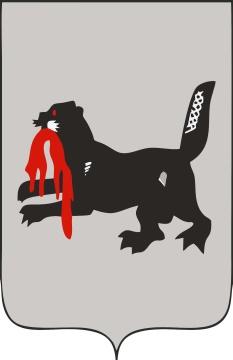 АГЕНТСТВО ПО ОБЕСПЕЧЕНИЮ ДЕЯТЕЛЬНОСТИ МИРОВЫХ СУДЕЙ ИРКУТСКОЙ ОБЛАСТИАГЕНТСТВО ПО ОБЕСПЕЧЕНИЮ ДЕЯТЕЛЬНОСТИ МИРОВЫХ СУДЕЙ ИРКУТСКОЙ ОБЛАСТИ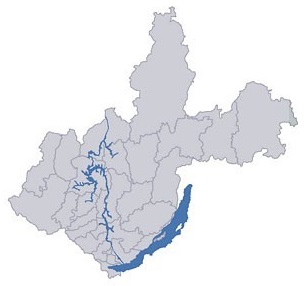 ИНФОРМИРУЕТИНФОРМИРУЕТо возможности полученияо возможности полученияо возможности полученияо возможности полученияБЕСПЛАТНОЙ ЮРИДИЧЕСКОЙ ПОМОЩИБЕСПЛАТНОЙ ЮРИДИЧЕСКОЙ ПОМОЩИБЕСПЛАТНОЙ ЮРИДИЧЕСКОЙ ПОМОЩИБЕСПЛАТНОЙ ЮРИДИЧЕСКОЙ ПОМОЩИгде получить?кто имеет право?Государственное юридическое бюро по Иркутской области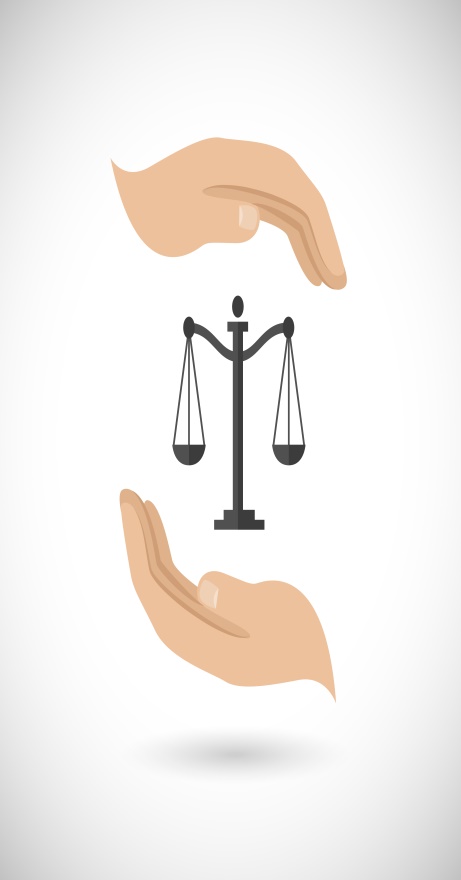 малоимущиеинвалидыпенсионеры и ветераны труда тел. 200-085участники СВО и члены их семей9 подразделений:ИРКУТСКБРАТСКНИЖНЕУДИНСКТУЛУНТАЙШЕТУСТЬ-ИЛИМСКУСТЬ-КУТУСТЬ-ОРДЫНСКИЙЧЕРЕМХОВОмногодетные и одинокие родителидети-инвалидыдети-сироты и дети, оставшиеся без попечения родителейграждане, пострадавшие в результате ЧС иные категорииБолее подробная информация:Более подробная информация:УСТНАЯ КОНСУЛЬТАЦИЯПИСЬМЕННАЯ КОНСУЛЬТАЦИЯСОСТАВЛЕНИЕ ДОКУМЕНТОВПРЕДСТАВИТЕЛЬСТВО В СУДЕУСТНАЯ КОНСУЛЬТАЦИЯПИСЬМЕННАЯ КОНСУЛЬТАЦИЯСОСТАВЛЕНИЕ ДОКУМЕНТОВПРЕДСТАВИТЕЛЬСТВО В СУДЕ   8(3952) 43-30-37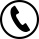 https://irkobl.ru/sites/mirsud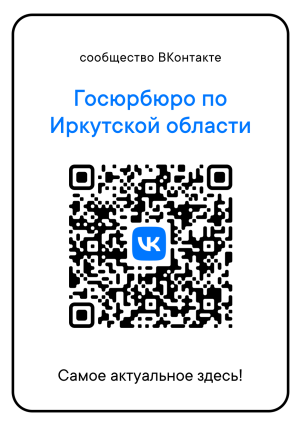    8(3952) 43-30-37https://irkobl.ru/sites/mirsud